ALLEGATO A – DOMANDA DI PARTECIPAZIONEAl Direttore del Conservatorio “Lucio Campiani” di Mantova_l_ sottoscritt___  				_______________________,nat_____a ___________________________	il 	_______	, cittadinanza 	_______________	 ,codice fiscale 	_______________	, residente a________________________, prov.________, in via_________________________________telefono fisso __________________ telefono cellulare____________________indirizzo e-mail ____________________________CHIEDEdi essere ammesso alla procedura di selezione pubblica per la formazione di una graduatoria di esperti per le attività di pianista e cembalista accompagnatore per la classe di (è necessario SPECIFICARE la classe o le classi per le quali si intende partecipare):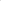 □ Canto e arte scenica  □ Canto rinascimentale e barocco (continuisti)   □ Strumenti ad arco e a corda, strumenti a fiato e strumenti a percussione ________________________________________________________________________________________A tal fine dichiara, consapevole delle sanzioni penali richiamate dall’art. 76 del D.P.R. 28/12/2000 n. 445 in caso di dichiarazioni mendaci e della decadenza dei benefici eventualmente conseguenti al provvedimento emanato sulla base di dichiarazioni non veritiere, di cui all’art. 75 del D.P.R. del 28/12/00 n. 445, ai sensi e per gli effetti dell’art. 46 del citato D.P.R. 445/2000,  sotto la propria responsabilità:Il/la sottoscritto/a dichiara sotto personale responsabilità, oltre a quanto sopra esposto:a)	(Se  cittadino   italiano)   di   essere   iscritto   nelle   liste   elettorali   del   comune   di…………………………………………….………………………. ovvero di non essere iscritto nelle liste elettorali per i seguenti motivi ………………………………………………………………………………………………………………………………………………………………………….…;b)	(Se cittadino di altro Stato) di godere dei diritti civili e politici anche nello stato di……………………………………. (indicare lo Stato di appartenenza) ovvero di non godere dei diritti civili e politici per i seguenti motivi: …………………………………………...………………..…………………….………………………; (per i cittadini non comunitari): di rientrare nelle ipotesi previste dall’art. 7 della L. 97/2013 in quanto (in alternativa):o familiare di cittadini dell’Unione Europea non avente la cittadinanza di uno Stato membro, titolare del diritto di soggiorno o del diritto di soggiorno permanente;o cittadino di Paese terzi titolare del permesso di soggiorno CE soggiornante di lungo periodo;o cittadino di Paesi terzi titolare dello status di rifugiato e dello status di protezione sussidiaria, e di essere in possesso del seguente titolo di soggiorno:…………………………….…………………………………………………………….. rilasciato da………………………………………………..…………………………………………… scadenza (eventuale) ..………………………………………………………………………;c)	di non aver mai riportato condanne penali e di non avere procedimenti penali pendenti;d)	di aver riportato le seguenti condanne penali con provvedimenti emessi dalle seguenti autorità   giudiziarie   ……………………………………..……………………………………...….…..………………………………………………….o di aver i seguenti procedimenti penali pendenti;e)	di non essere stato destituit… o dispensat… dall’impiego presso pubblica amministrazione per persistente insufficiente rendimento e di non essere stato dichiarato decaduto da altro impiego statale per averlo conseguito mediante produzione di documenti falsi o viziati da invalidità non sanabile, ai sensi dell’art. 127, lettera d), del testo unico approvato con D.P.R. 10 gennaio 1957, n. 3;f)	Di non essere stato dichiarato decaduto da un impiego pubblico per aver conseguito l’impiego mediante la produzione di documenti falsi o viziati da invalidità non sanabile;g)	Di non essere in alcuna situazione di incompatibilità prevista dalla normativa vigente;h)	Di accettare senza riserva tutte le condizioni previste nel presente Avviso;Allega, inoltre, alla presentefotocopia di un documento di identità in corso di validità;fotocopia del codice fiscale;Allegato B □Allegato C □Allegato D □Allegato E □altro (specificare): __________________________________________Data 	                                                                          IL DICHIARANTE ___________________________________	                                                                                                (firma autografa)ALLEGATO B - TITOLI DI STUDIODICHIARAZIONE SOSTITUTIVA DI CERTIFICAZIONE(Art. 46 D.P.R. 28 dicembre 2000)__l__ sottoscritt__ ________________________________________________________________ nat__ a ____________________________________________ il ___________________________ cittadinanza ______________________ codice fiscale ____________________________________ residente a __________________________________________________ Prov. ________________ in Via /Piazza ____________________________________________________________________consapevole delle sanzioni penali richiamate dall’art. 76 del D.P.R. 28/12/2000 n. 445 in caso di dichiarazioni mendaci e della decadenza dei benefici eventualmente conseguenti al provvedimento emanato sulla base di dichiarazioni non veritiere, di cui all’art. 75 del D.P.R. del 28/12/00 n. 445; ai sensi e per gli effetti dell’art. 46 del citato D.P.R. 445/2000 sotto la propria responsabilitàD I C H I A R Adi essere in possesso dei seguenti:    TITOLI DI STUDIOTitoli di studio musicali e universitari:Diploma		 di		conseguito il 	/	/	 presso 	Diploma		 di		conseguito il 	/	/	 presso 	Diploma		 di		conseguito il 	/	/	 presso 	Diploma		 di		conseguito il 	/	/	 presso 	Per Istituzioni di pari livello della Comunità Europea si intendono Istituzioni che rilasciano titoli corrispondenti a quelli italiani di I o II ciclo. In tal caso, unitamente a copia del Diploma rilasciato dall’Istituzione straniera corredato da un certificato o documento ufficiale con l’elenco delle materie incluse nel curriculum o piano di studi (Diploma supplement), va allegata la traduzione italiana nonché la dichiarazione di valore emessa dalle competenti autorità italiane all’estero.Data 	                      IL DICHIARANTE ___________________________________	           (firma autografa)ALLEGATO C – TITOLI DI SERVIZIODICHIARAZIONE SOSTITUTIVA DI CERTIFICAZIONE(Art. 46 D.P.R. 28 dicembre 2000, n. 445)__l__ sottoscritt__ ____________________________________________________________________ nat__ a __________________________________________________ il ___________________________ cittadinanza _____________________________ codice fiscale ______________________________________residente a ___________________________________________________________ Prov. ________________in Via /Piazza ______________________________________________________________________________consapevole delle sanzioni penali richiamate dall’art. 76 del D.P.R. 28/12/2000 n. 445 in caso di dichiarazioni mendaci e della decadenza dei benefici eventualmente conseguenti al provvedimento emanato sulla base di dichiarazioni non veritiere, di cui all’art. 75 del D.P.R. del 28/12/00 n. 445; ai sensi e per gli effetti dell’art. 46 del citato D.P.R. 445/2000 sotto la propria responsabilitàD I C H I A R Adi essere in possesso dei seguenti:TITOLI DI SERVIZIORiferimento della Procedura Selettiva Pubblica - (indicare, ove presenti, insegnamento, data e protocollo della graduatoria e Istituzione che ha curato la procedura stessa):- anno accademico 	dal 	/	/	al 	/	/	Istituzione _____________________________________________________________________Codice 	Insegnamento/pianista acc.re 	Tipo contratto: ____________________________________________n. giorni o ore 	___stipulato a seguito di procedura selettiva pubblica (SI) - (NO)- anno accademico 	dal 	/	/	al 	/	/	Istituzione _____________________________________________________________________Codice 	Insegnamento/pianista acc.re 	Tipo contratto: ____________________________________________n. giorni o ore 	___stipulato a seguito di procedura selettiva pubblica (SI) - (NO)- anno accademico 	dal 	/	/	al 	/	/	Istituzione _____________________________________________________________________Codice 	Insegnamento/pianista acc.re 	Tipo contratto: ____________________________________________n. giorni o ore 	___stipulato a seguito di procedura selettiva pubblica (SI) - (NO)- anno accademico 	dal 	/	/	al 	/	/	Istituzione _____________________________________________________________________Codice 	Insegnamento/pianista acc.re 	Tipo contratto: ____________________________________________n. giorni o ore 	___stipulato a seguito di procedura selettiva pubblica (SI) - (NO)(inserire ulteriori campi, ove necessario) Data ________________________                                    IL DICHIARANTE ___________________________________	       (firma autografa)ALLEGATO D – TITOLI ARTISTICO –CULTURALI E PROFESSIONALIN.B. È possibile presentare fino ad un massimo di n. 30 titoli. Non saranno valutati i titoli eccedenti.DICHIARAZIONE SOSTITUTIVA DI CERTIFICAZIONE(Art. 46 D.P.R. 28 dicembre 2000, n. 445)__l__ sottoscritt__ _______________________________________________________________________ nat__ a ____________________________________________il ___________________________________ cittadinanza __________________________ codice fiscale _________________________________________ residente a __________________________________________________ Prov. ________________in Via /Piazza ________________________________________________consapevole delle sanzioni penali richiamate dall’art. 76 del D.P.R. 28/12/2000 n. 445 in caso di dichiarazioni mendaci e della decadenza dei benefici eventualmente conseguenti al provvedimento emanato sulla base di dichiarazioni non veritiere, di cui all’art. 75 del D.P.R. del 28/12/00 n. 445; ai sensi e per gli effetti dell’art. 46 del citato D.P.R. 445/2000 sotto la propria responsabilitàD I C H I A R Adi essere in possesso dei seguenti:TITOLI ARTISTICO –CULTURALI E PROFESSIONALINota MIUR-AFAM n. 3154 del 9.6.2.2011Borse di studio conferite da Università o Enti Pubblici (B.2a)- Borsa	_________________________________________________________________________	 in		_______________________________conferita da ______________________________________________________________________________	nell’anno _____________________	- Borsa	_________________________________________________________________________	 in		_______________________________conferita da ______________________________________________________________________________	nell’anno _____________________	- Borsa	_________________________________________________________________________	 in		_______________________________conferita da ______________________________________________________________________________	nell’anno _____________________	- Borsa	_________________________________________________________________________	 in		_______________________________conferita da ______________________________________________________________________________	nell’anno _____________________	- Borsa	_________________________________________________________________________	 in		_______________________________conferita da ______________________________________________________________________________	nell’anno _____________________	(segue)ATTIVITÀ ARTISTICANota MIUR-AFAM n. 3154 del 9.6.2.2011, lettera BPUBBLICAZIONI EDITE ATTINENTI ALLA DISCIPLINA OGGETTO DEL BANDO (B.3)PRODUZIONI MUSICALI (COMPOSIZIONI, TRASCRIZIONI, INCISIONI, REVISIONI) EDITE E ESEGUITE IN PUBBLICI CONCERTI (B. 4)ATTIVITÀ ARTISTICHE IN PUBBLICHE MANIFESTAZIONI (es. attività concertistica e professionale, idoneità in concorsi nazionali per Orchestre lirico- sinfoniche di Enti nazionali - Fondazioni, idoneità nelle Orchestre della RAI) – B.5ATTIVITÀ LAVORATIVE IN AMBITO MUSICALE E ATTINENTI ALLA MATERIA DEL BANDO DIVERSE DA QUELLE ELENCATE NEI PUNTI PRECEDENTIInclusione in graduatoria di merito in pubblico concorso per esami e titoli, nei Conservatori di musica e nelle Accademie di Belle Arti per lo stesso settore disciplinare cui si riferisce la graduatoria (B.7)______________________________________________________________________________________________________________________________________________________________________________________________________________________________________________________________________________________________________________________________________________________________________________________________________________________________________________________________________________________________________________________________________________________________________________________________________________________________________________________________________________________________________________________________________________________________________________Inclusione in graduatoria di merito in pubblico concorso per esami e titoli, nei Conservatori di musica e nelle Accademie di Belle Arti per settore disciplinare diverso da quello cui si riferisce la graduatoria (B.8)___________________________________________________________________________________________________________________________________________________________________________________________________________________________________________________________________________________________________________________________________________________________________________________________________________ Per servizio didattico prestato presso istituzioni estere di pari livello nell'ambito della comunità europea (B.9)____________________________________________________________________________________________________________________________________________________________________________________________________________________________________________________________________________________________________________Il sottoscritto autorizza il Conservatorio al trattamento dei dati contenuti in questa dichiarazione per le finalità istituzionali e nei limiti stabiliti dal D.Lgs. 196/2003 s.m.i. Data 		                                                                 IL DICHIARANTE ___________________________________	                                    (firma autografa)ALLEGATO E – COPIA CONFORMEDICHIARAZIONE SOSTITUTIVA DI ATTO DI NOTORIETA’(resa ai fini di dichiarare la conformità di un documento all’originale, artt. 47 e 19 del D.P.R. 28/12/2000 n. 445)__l__ sottoscritt________________________________________________________________ nat__ a ____________________________________________________ il __________________ residente a ____________________________________________________ Prov. ___________ in Via /Piazza ______________________________________________________________________Sotto la propria esclusiva responsabilità e consapevole della responsabilità penale conseguente a dichiarazioni non veritiere e falsità negli atti, ai sensi dell’art. 76 del D.P.R. 28/12/2000 n. 445; consapevole, inoltre, delle conseguenze amministrative in merito alla decadenza dei benefici eventualmente conseguenti al provvedimento emanato sulla base di dichiarazioni non veritiere;D I C H I A R A che i seguenti documenti prodotti in copia sono conformi agli originali:(ELENCARE I DOCUMENTI)________________________________________________________________________________________________________________________________________________________________________________________________________________________________________________________________________________________________________________________________________________________________________________________________________________________________________________________________________________________________________________________________________________________________________________________________________________________________________________________________________________________________________________________________________________________________________________________________________________________________________________________________________________________________________________________________________________________________________________________________________________________________________________________________________________________________________________________Data,________________                         IL DICHIARANTE ___________________________________                                                                       (firma autografa)Numero        progressivoData              pubblicazioneEditoreTitolo volume o rivistaEventuale titolo specifico del saggio, dell’articolo abstract del        contenutoValutazione                     (a cura della Commissione)Numero     progressivoData pubblicazioneCasa Editrice o      Edizioni a cura di:TitoloPartecipazione (specificare ruolo)Numero          progressivoDataEnte                 organizzatoreSede della                   manifestazioneDescrizione e ruolo dell’interessatoValutazione (a cura della Commissione)